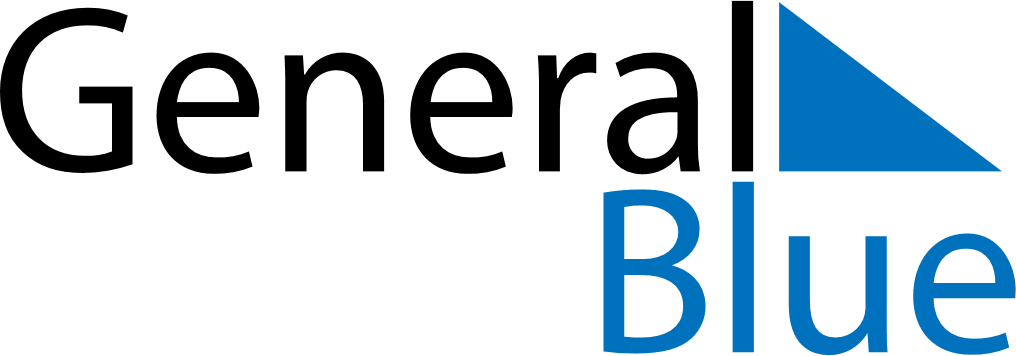 January 2044January 2044January 2044January 2044January 2044SundayMondayTuesdayWednesdayThursdayFridaySaturday12345678910111213141516171819202122232425262728293031